HOTEL BOOKING FORM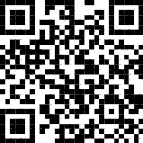 For WeChat users, you may scan the QR code for online booking.Remarks:Please read the hotel information carefully when filling in this reservation form. Asterisk * indicates mandatory fields.Upon receiving your booking information, the customer service personnel will contact you within 48 hours. If you do not get contacted by the customer service, please call Ms. Li Xin by +86 18019768582 in a timely manner to avoid missing your reservation. Should you need assistance from the event organizer, please contact:Ms. Caroline Wang   Email: caroline.wang@rxglobal.com  Tel: +86 10 5933 9325*Title:□ Mr.  □ Ms.  □ Mrs.  Others____________________*Company Name:*Guest Name:First Name:   ______________________________________Last Name:  ______________________________________*Name of Hotel:(Please refer to the list of event partner hotels)*Room Type:*Daily Room Rate (RMB):*Breakfast:□ One             □ Two*Check-in Time & Date:*Check-out Time & Date:Special Requirements:Additional Services(Extra charge will occur)□ Team meeting room      □ Team catering dinner□ Team pickup/drop off     □ Team car rental, etc*Type of Credit Card:□ Visa   □ Master   □ Amex   □ JCB   Others _______________*Credit Card Number:*Expiry Date:Please send this form to:Shanghai Mengxuan Exhibition Service Co., Ltd.Contact：Ms. Li Xin  Mobile/ Wechat：+86 18019768582  Email：lxing@mxydt.comPLEASE MAKE A COPY FOR YOUR RECORD*Contact Person:                 Please send this form to:Shanghai Mengxuan Exhibition Service Co., Ltd.Contact：Ms. Li Xin  Mobile/ Wechat：+86 18019768582  Email：lxing@mxydt.comPLEASE MAKE A COPY FOR YOUR RECORD*Title: Please send this form to:Shanghai Mengxuan Exhibition Service Co., Ltd.Contact：Ms. Li Xin  Mobile/ Wechat：+86 18019768582  Email：lxing@mxydt.comPLEASE MAKE A COPY FOR YOUR RECORD*Email:Please send this form to:Shanghai Mengxuan Exhibition Service Co., Ltd.Contact：Ms. Li Xin  Mobile/ Wechat：+86 18019768582  Email：lxing@mxydt.comPLEASE MAKE A COPY FOR YOUR RECORD*Mobile:    Country Code – Tel No.Please send this form to:Shanghai Mengxuan Exhibition Service Co., Ltd.Contact：Ms. Li Xin  Mobile/ Wechat：+86 18019768582  Email：lxing@mxydt.comPLEASE MAKE A COPY FOR YOUR RECORD*Company:Please send this form to:Shanghai Mengxuan Exhibition Service Co., Ltd.Contact：Ms. Li Xin  Mobile/ Wechat：+86 18019768582  Email：lxing@mxydt.comPLEASE MAKE A COPY FOR YOUR RECORD*Address:Please send this form to:Shanghai Mengxuan Exhibition Service Co., Ltd.Contact：Ms. Li Xin  Mobile/ Wechat：+86 18019768582  Email：lxing@mxydt.comPLEASE MAKE A COPY FOR YOUR RECORD*Signature: __________________ Date: ____________